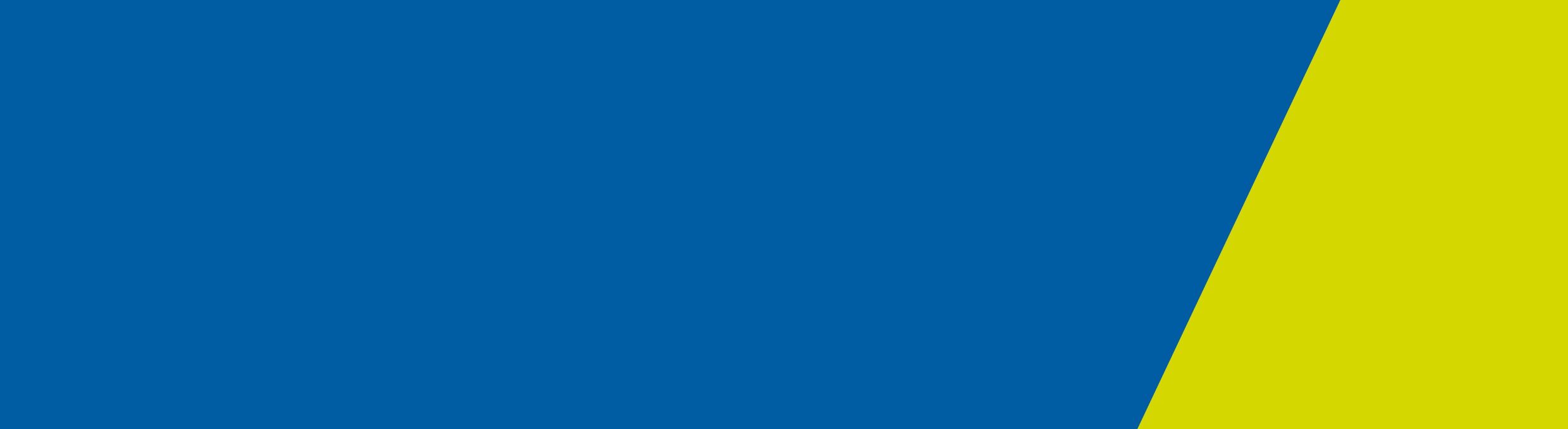 NDIS & Clinical Mental Health ServicesThe effective interaction between the NDIS and specialist clinical mental health services is critical to ensure a coordinated response to the mental health treatment and psychosocial disability support needs of consumers.The transition to the NDIS has introduced new requirements for clinical mental health services who have had to adapt their practice to effectively support consumers across the NDIS pathway. CMI/ODSChanges to CMI-ODS are required to support clinical mental health services to effectively interface with the NDIS and better monitor NDIS related system impacts. The following updates will enable:clinical mental health services and the department to systematically monitor clinical hours dedicated to NDIS related activity, andclinicians to readily record and identify NDIS provider contact details to facilitate better coordination between a NDIS participant’s clinical treatment and psychosocial disability supports. Reportable Contacts: Service Recipient changesThere have been two additional Service Recipients introduced into CMI/ODS110	National Disability Insurance Agency111	NDIS ProviderThese service recipient codes are effective in CMI/ODS from 01/01/2020 and are subject to usual contact reportable criteria requirements. Use of these recipient codes is optional from 01/01/2020 and mandatory from 01/04/2020 where contact reportable criteria apply. Service Recipient definitionsNational Disability Insurance Agency:  Contact provided to the Commonwealth government statutory agency responsible for implementing and operating the NDIS, including (but not limited to) making NDIS access, planning and plan review decisions.  NDIS Provider: Contact provided to Individuals or organisations who receive funding from the NDIS to deliver supports or services to NDIS participants.Please note that with the NDIS transition - the Service recipient code of “14 - PDSS” should only be used for contacts provided to agencies providing state funded Mental Health Community Support Services (MHCSS) activity. This includes contacts related to the Early Intervention Psychosocial Support Response. Relationship category A new relationship category of “NDIS Provider” has been added to the primary carer tab of client registration for service providers to record the contact details of a registered client’s NDIS provider. This is optional and intended to support service provision. This data is stored in CMI locally.Other Clinical Mental Health Services NDIS activity data reportingVAED – From 01/07/2020 a new NDIS Participant flag has been introduced, this flag is optional for mental health service care types (5x)For more informationFurther information about mental health service CMI/ODS data reporting requirements, including reportable contact criteria is available here: https://www2.health.vic.gov.au/mental-health/research-and-reporting/reporting-requirements-for-clinical%20mental-health-services  For any further CMI/ODS data reporting questions or information please email: MHDReporting@health.vic.gov.auFor further information relating to VAED, please refer to HDSS website:https://www2.health.vic.gov.au/hospitals-and-health-services/data-reporting/health-data-standards-systems For any further information about VAED please email hdss.helpdesk@dhhs.vic.gov.au CMI/ODS Bulletin #40
National Disability Insurance Scheme (NDIS) & Specialist Clinical MHSMental Health & Drugs Data  - December 2019